Golden Plains Shire StandpipesCouncil operates nine mains connected standpipes and four public accessible bores across the municipality to provide water for stock and domestic supply.Access to the standpipes operates on a permit system. Residents can purchase a permit from the permit provider for $30 (2020/21 price) which allows the permit holder to take up to 5000 litres of water over the period of one month.The standpipes are connected to the reticulated water supply systems operated by Central Highlands Water and Barwon Water. This is drinking quality water and has to be used in line with the water restrictions enacted by the respective water authorities at the time of taking the water.The bores at Wallinduc, Cape Clear and Warrambine are for stock and firefighting supply only. The Napoleons Bore is currently not in operation.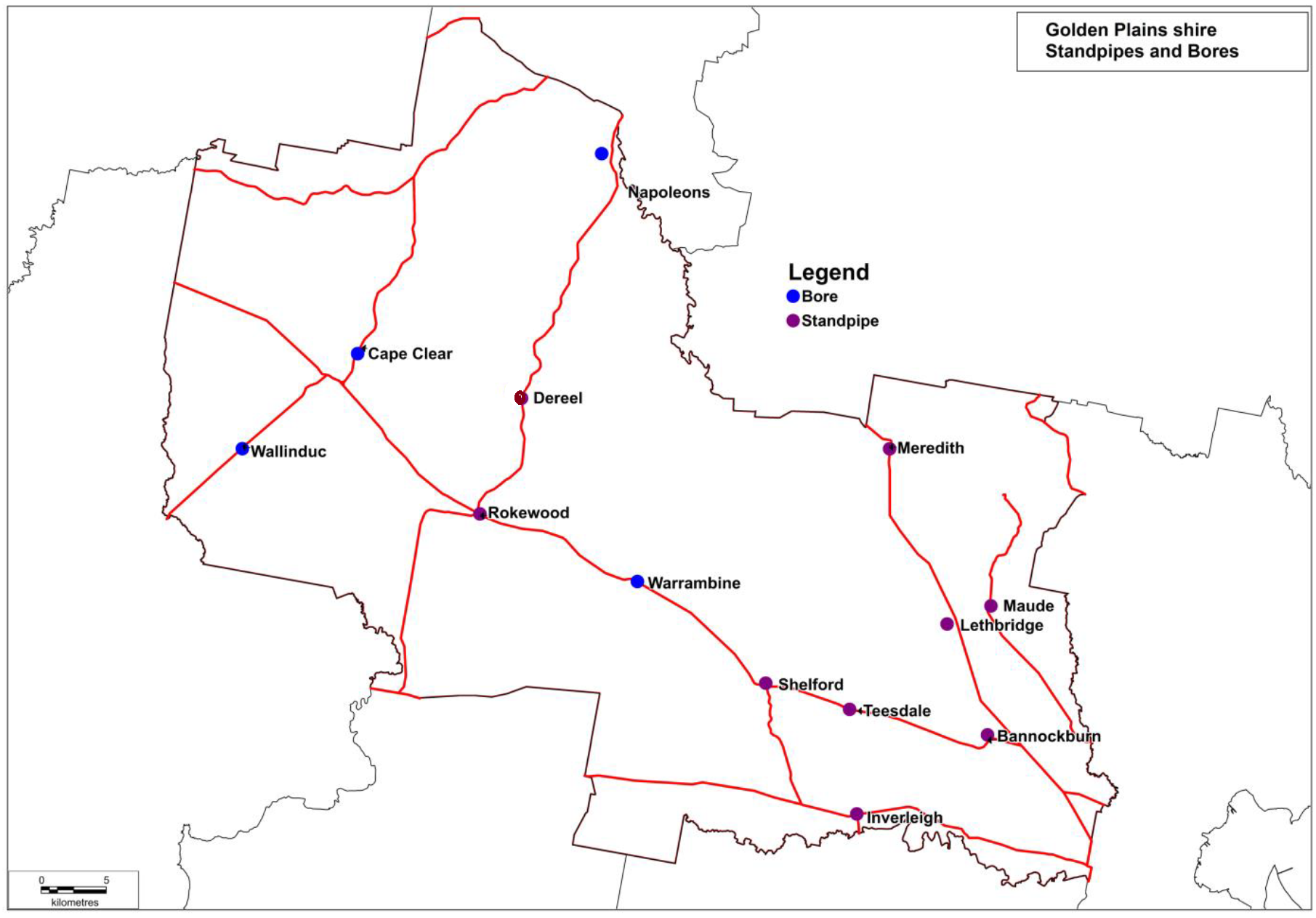 Continued next pageTownStandpipe LocationPermit & Key ProviderBannockburnMcPhillips RoadB&S Stockfeeds, 12 Milton St, BannockburnDereelSwamp Road near the Dereel HallJennifer King    12 Grevillea Road Dereel 0419 673 595InverleighDundas St between Cambridge and High StreetsRiordan’s Fuel Stop, 19 High St, InverleighLethbridgeCorner of Russell and Ackland StreetsLethbridge General Store, 1 Russell St, LethbridgeMaudeThompson Road near the intersection with Steiglitz Road14 Perdrisat Road, MaudeMeredithWilson Street opposite the Meredith RoadhouseMeredith Roadhouse, 26 Wallace St, MeredithRokewoodNear Rokewood Memorial Hall on Ferrars StreetRokewood General Store, 67 Ferrars Street, RokewoodShelfordOrmond Street near the tennis courtsTeesdale General Store, 1071 Bannockburn-Shelford Road, TeesdaleTeesdalePantics Road near the intersection with the Bannockburn-Shelford RoadTeesdale General Store, 1071 Bannockburn-Shelford Road, Teesdale